ФИО, группа (текущая), датаНазвание файла – фамилия, инициалы, группаТесты (выделите цветом правильный ответ)ВОЗБУДИТЕЛИ БАКТЕРИАЛЬНОЙ ДИЗЕНТЕРИИ ОТНОСЯТСЯ К РОДУ:1) Escherichia2) Shigella3) Salmonella4) Yersinia5) KlebsiellaSHIGELLA FLEXNERI ВЫЗЫВАЕТ: 1) чуму2) дифтерию3) дизентерию4) возвратный тиф5) бруцеллезВОЗБУДИТЕЛИ БАКТЕРИАЛЬНОЙ ДИЗЕНТЕРИИ:1) аэробы2) микроаэрофилы3) психрофилы4) не требовательны к питательным средам5) нуждаются в дополнительных факторах ростаВОЗБУДИТЕЛИ БАКТЕРИАЛЬНОЙ ДИЗЕНТЕРИИ:1) представители нормальной микрофлоры человека2) условно-патогенные микроорганизмы3) патогенные микроорганизмы4) возбудители оппортунистических инфекций5) сапрофитические микроорганизмыВОЗБУДИТЕЛИ БАКТЕРИАЛЬНОЙ ДИЗЕНТЕРИИ:1) коккобактерии2) грамположительны3) грамотрицательны4) образуют споры5) подвижныНЕСПЕЦИФИЧЕСКАЯ ПРОФИЛАКТИКА БАКТЕРИАЛЬНОЙ ДИЗЕНТЕРИИ В ОЧАГЕ:1) вакцинация 2) антибиотики3) соблюдение личной гигиены4) диета5) бактериофаг2. Практика 3.1 Проведите бактериологическое исследование испражнений обследуемого с подозрением на бактериальную дизентерию: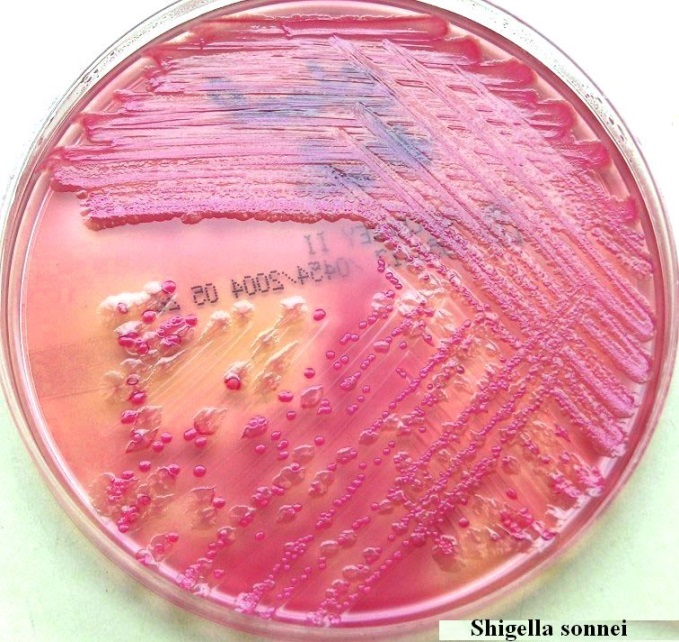 Рис. 1 Результаты посева испражнений на среду Эндо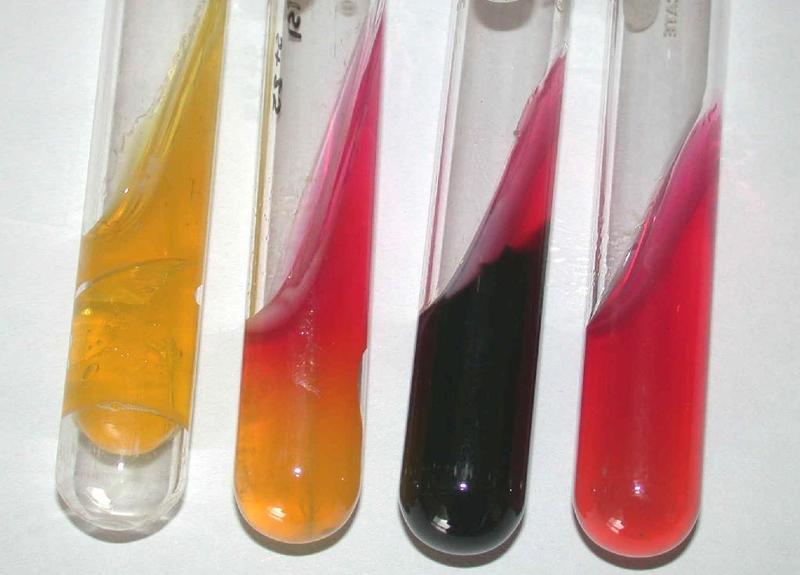 Рис. 2 Результаты роста копрокультуры на среде Клиглера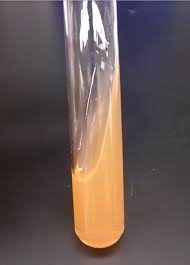 Рис. 3 Результаты роста чистой культуры на МПА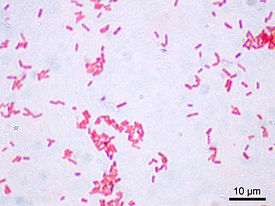 Рис.4 Препарат чистой культуры, окрашенный по методу Грама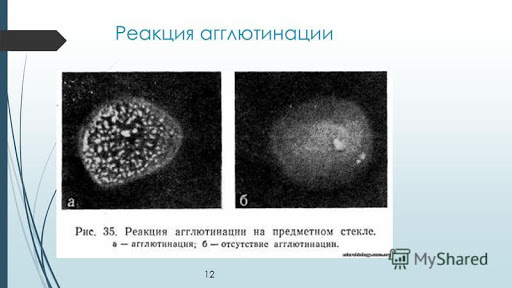 Рис. 5  Результаты РА на стекле с поливалентной сывороткой FNSА- опыт, Б- контрольТаблица 1. Результаты изучения биохимической активности чистой культурыЗаполните протокол-отчет и бланк-направление, бланк-ответ из лаборатории (для ответа используйте черный цвет текста).(при заполнении протокола-отчета в графу «результаты» вносите рисунки перед их описанием, для идентификации используйте таблицу в приложении)Ответьте на вопрос: каких результатов не хватает в бактериологическом исследовании, обоснуйте необходимость их проведения  Приложение №2Медицинская документацияФорма № 204/уУтв. МЗ СССР 04.10.80 № 1030НАПРАВЛЕНИЕ №_______на микробиологическое исследование«_____»____________________2020 г.			____________час.__________мин.	дата и время взятия материалаВ ______________________________________________________лабораториюВид исследования ___________________________________________________Ф. И. О. ____________________________________________Возраст__________________Отделение ___________________________________________________________________Диагноз, дата заболевания___________________________________________________Показания к обследованию: больной, переболевший, реконвалесцент, бактерионоситель, контактный, профобследование (нужное подчеркнуть)Материал: кровь, мокрота, кал, дуоденальное содержимое, пунктат, спинномозговая жидкость, раневое отделяемое, гной, выпот, секционный материал, мазок (подчеркнуть, вписать) ____________Должность, фамилия, подпись лица, направляющего материал _____________________________________________________________________________Медицинская документацияФорма № 239/уУтв. МЗ СССР 04.10.80 № 1030РЕЗУЛЬТАТ МИКРОБИОЛОГИЧЕСКОГО ИССЛЕДОВАНИЯ №______«_____»____________________2020 г.					 дата  взятия биоматериалаФ. И. О. ____________________________________________Возраст__________________Отделение ________________________________________________________________При исследовании______________________________________________________________					указать материал и результатАНТИБИОГРАММАРистомицин				1  2  3			Канамицин  			1  2  3Гентамицин  				1  2  3			Бензилпенициллин  		1  2  3Доксициклин  			1  2  3			Ампициллин 			1  2  3Эритромицин  			1  2  3			Карбенициллин  		1  2  3Линкомицин  			1  2  3			Ципрофлоксацин 		1  2  3Левомицетин  			1  2  3			Оксациллин  			1  2  3Условные обозначения: 1 - культура устойчива;  2 - умеренно устойчива;  3 – чувствительна«_____»____________________2020 г.		Подпись________________________      дата выдачи результата3.2 Проведите серологические исследования по обнаружению антител к предлагаемому возбудителю в сыворотке крови обследуемого с подозрением на хроническую форму дизентерии:Учтите и оцените результаты РНГА с эритроцитарными диагностикумами Флекснера и Зонне. Полученные результаты занесите в протокол и сделайте вывод; заполните бланк-направление и бланк-ответ из бак. лаборатории.Приложение №2Медицинская документацияФорма № 204/уУтв. МЗ СССР 04.10.80 № 1030НАПРАВЛЕНИЕ №_______на микробиологическое исследование«_____»____________________2020 г.			____________час.__________мин.	дата и время взятия материалаВ ______________________________________________________лабораториюВид исследования ___________________________________________________Ф. И. О. ____________________________________________Возраст__________________Отделение ___________________________________________________________________Диагноз, дата заболевания___________________________________________________Показания к обследованию: больной, переболевший, реконвалесцент, бактерионоситель, контактный, профобследование (нужное подчеркнуть)Материал: кровь, мокрота, кал, дуоденальное содержимое, пунктат, спинномозговая жидкость, раневое отделяемое, гной, выпот, секционный материал, мазок (подчеркнуть, вписать) ____________Должность, фамилия, подпись лица, направляющего материал _____________________________________________________________________________Медицинская документацияФорма № 239/уУтв. МЗ СССР 04.10.80 № 1030РЕЗУЛЬТАТ МИКРОБИОЛОГИЧЕСКОГО ИССЛЕДОВАНИЯ №______«_____»____________________2020 г.					 дата  взятия биоматериалаФ. И. О. ____________________________________________Возраст__________________Отделение ________________________________________________________________При исследовании______________________________________________________________					указать материал и результатАНТИБИОГРАММАРистомицин				1  2  3			Канамицин  			1  2  3Гентамицин  				1  2  3			Бензилпенициллин  		1  2  3Доксициклин  			1  2  3			Ампициллин 			1  2  3Эритромицин  			1  2  3			Карбенициллин  		1  2  3Линкомицин  			1  2  3			Ципрофлоксацин 		1  2  3Левомицетин  			1  2  3			Оксациллин  			1  2  3Условные обозначения: 1 - культура устойчива;  2 - умеренно устойчива;  3 – чувствительна«_____»____________________2020 г.		Подпись________________________      дата выдачи результатаПриложение к заданию 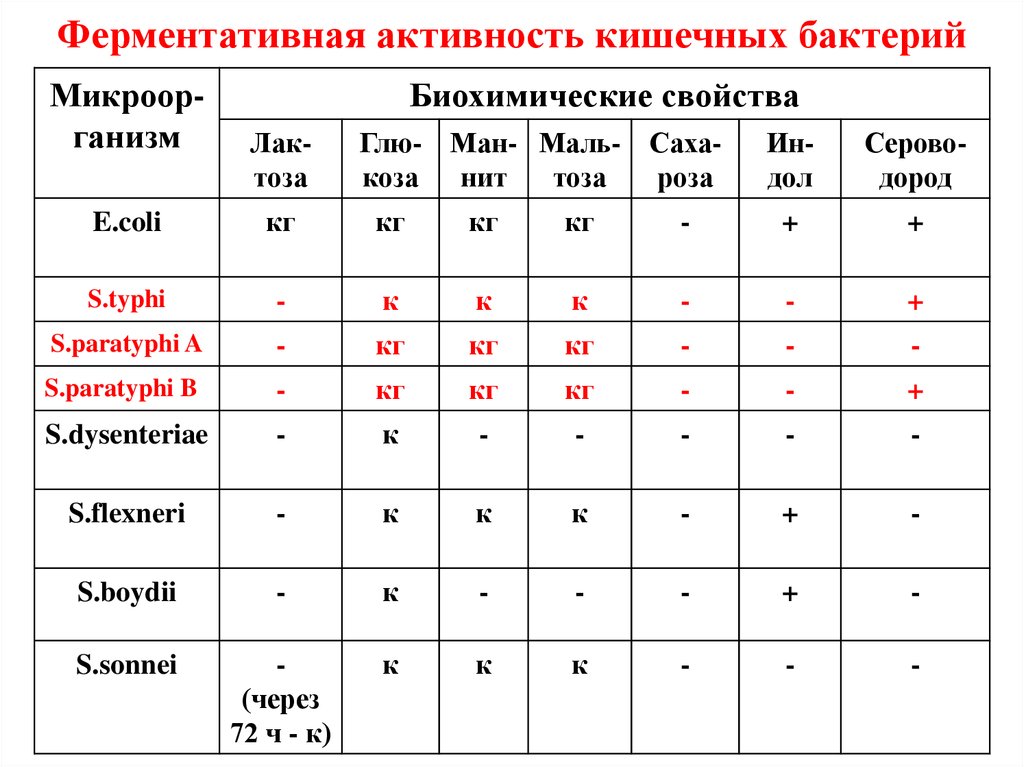 Среда гисса до посевалактозаглюкозаманнитмальтозаИндикатор до внесенияИндолH2S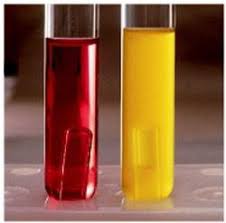 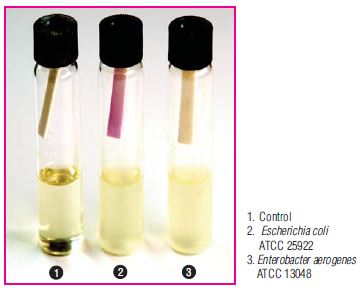 ЦельМетод РезультатыВыводОсновная цель исследования: …….Метод исследования:……..Исследуемый материал:………Цель 1 этапа……….Манипуляции, проводимые на 1 этапе исследования:…………….Результаты 1-го этапа исследования ……..Цель 2 этапа:……….Манипуляции, проводимые на 2 этапе исследования:…………….Результаты 2-го этапа исследования ……..Цель 3 этапа:……….Манипуляции, проводимые на 3 этапе исследования:…………….Результаты 3-го этапа исследования ……..Цель 4 этапа:……….Манипуляции, проводимые на 4 этапе исследования:…………….Результаты 4-го этапа исследования ……..Окончательный вывод согласно цели исследования:……….1:501:1001:2001:4001:800КАКСДиагностикумФлекснера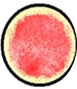 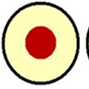 ДиагностикумЗоннеЦельМетод РезультатыВыводОсновная цель исследования: …….Метод исследования:……..Исследуемый материал:………Окончательный вывод согласно цели исследования:……….